Qatar Youth Hostels are pleased to invite you to Visit Expo 2023 Doha for Gardening under the slogan "Green Desert, Clean Environment.카타르 유스호스텔은 "녹색 사막, 깨끗한 환경"이라는 슬로건 아래 정원 가꾸기를 위한 2023 도하 엑스포를 방문하도록 여러분을 초대하게 된 것을 기쁘게 생각합니다.For youth hostels associations and federations1. Register now through an official letter from Youth Hostels Association and Organisation.2. Minimum age for participation: 18 years.3. Maximum number of participants: 10 individuals.4. Expo visits will be scheduled using youth hostel' buses, and outside these times, public transportation can be used.유스호스텔 협회 및 연맹용1. 한국유스호스텔연맹의 공식 서신을 통해 지금 등록하세요.2. 최소 참가 연령: 18세.3. 최대 참가자 수: 10명.4. 엑스포 관람은 유스호스텔 버스를 이용하며, 이 시간 외에는 대중교통을 이용하실 수 있습니다.The duration of the event is from October 2023 to March 2024.Qatar Youth Hostels offers 3 nights stay free of charge, shuttle bus service and does not include the meals.이벤트 기간은 2023년 10월부터 2024년 3월까지다.Qatar Youth Hostels는 3박 무료 숙박과 셔틀 버스 서비스를 제공하며 식사는 포함되어 있지 않습니다.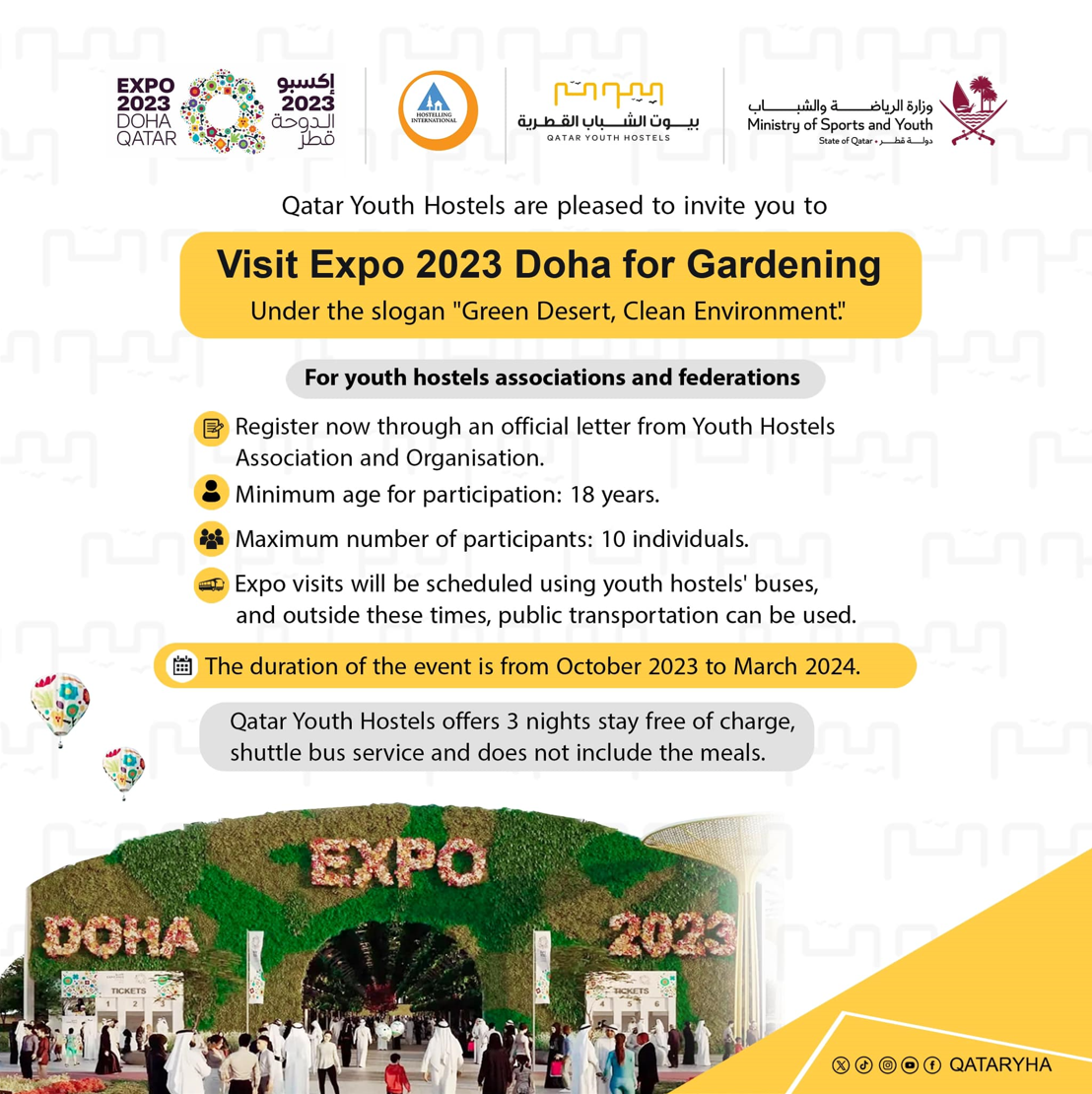 